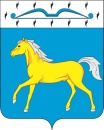 АДМИНИСТРАЦИЯ ПРИХОЛМСКОГО  СЕЛЬСОВЕТА МИНУСИНСКОГО РАЙОНАКРАСНОЯРСКОГО КРАЯРОССИЙСКАЯ ФЕДЕРАЦИЯПОСТАНОВЛЕНИЕ19.03.2020                                    п. Прихолмье                                          № 11-п О внесении изменений в постановление  администрации Прихолмского сельсовета№ 46-п от 03.09.2018г. «О присвоении адреса земельному участку на территории Прихолмского сельсовета»В соответствии со ст. 8 Устава Прихолмского сельсовета,  ПОСТАНОВЛЯЮ: 1.Внести изменения в постановление администрации Прихолмского сельсовета № 46-п от 03.09.2018г. «О присвоении адреса земельному участку на территории Прихолмского сельсовета»: слова «присвоить адрес:  Красноярский край, Минусинский район, п. Прихолмье, ул. Зеленая, 22А» заменить словами  «присвоить адрес: Красноярский Край, Минусинский муниципальный район, сельское поселение Прихолмский сельсовет, Прихолмье Поселок, Зеленая Улица, участок 22 А».2. Контроль  за исполнением  данного постановления  оставляю за собой.3. Постановление вступает в силу со дня его подписания.Глава Прихолмского сельсовета:                                             К.Г. Форсел